О социальном и экономическом положении г. Москвыза январь-сентябрь 2022 года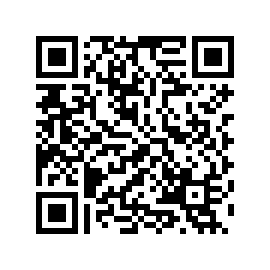 продолжениепродолжениеокончаниеФактическиК соответствующему периоду предыдущего года, %Индекс промышленного производствасентябрь 2022 года в % к августу 2022 года129,7хянварь-сентябрь 2022 года в %
к январю-сентябрю 2021 года107,4хОборот организаций, миллионов рублей48845834,693,9Объем отгруженных товаров собственного 
производства, выполненных работ и услуг 
собственными силами по видам экономической деятельности, миллионов рублей:добыча полезных ископаемых1550687,2118,62обрабатывающие производства7172272,6106,02обеспечение электрической энергией, 
газом и паром; кондиционирование воздуха611083,899,82водоснабжение; водоотведение, организация сбора и утилизации отходов, деятельность по ликвидации загрязнений144075,2106,62Производство продукции животноводства 
в хозяйствах всех категорий:скот и птица в живом весе, тонн352,368,4молоко, тонн3358,463,9яйца, тыс. штук525,291,3Индекс потребительских цен и тарифов 
на товары и услуги населению:сентябрь 2022 года в % к августу 2022 года99,89хсентябрь 2022 года в % к сентябрю 2021 года113,26хСреднемесячная начисленная заработная плата 
работников организаций за август 2022 года, 
рублей109059,9107,4август 2022 года в % к июлю 2022 года94,2хза январь-август 2022 года118378,1110,3ФактическиК соответствующему периоду предыдущего года, %Среднемесячная начисленная заработная плата 
работников организаций, не относящихся 
к субъектам малого предпринимательства, 
за август 2022 года, рублей134195,1108,1август 2022 года в % к июлю 2022 года94,2хза январь-август 2022 года145172,6111,5Стоимость условного (минимального) набора продуктов питания, входящих в потребительскую корзину, в сентябре 2022 года, рублей6807,6397,3197,31Численность официально зарегистрированных безработных на конец сентября 2022 года, 
человек3243299,8199,81Уровень зарегистрированной безработицы
на конец сентября 2022 года, в процентах0,4ххГрузооборот автомобильного транспорта 
организаций, не относящихся к субъектам
малого предпринимательства, 
миллионов тонно-километров7115,3137,8137,8Пассажирооборот автобусов 
(по маршрутам регулярных перевозок) 
 за сентябрь 2022 года, 
миллионов пассажиро-километров393,5110,7110,7за январь-сентябрь 2022 года3406,9113,6113,6сентябрь 2022 года в % к августу 2022 года106,6ххПросроченная задолженность по заработной 
плате на 1 октября 2022 года, тысяч рублей76398236,11236,11Оборот розничной торговли, 
миллионов рублейза январь-сентябрь 2022 года 4480622,492,2292,22за сентябрь 2022 года515849,8105,61,2105,61,2Оборот оптовой торговли, 
миллионов рублейза январь-сентябрь 2022 года 26517510,289,4289,42за сентябрь 2022 года3033418,4107,31,2107,31,2ФактическиК соответствующему периоду предыдущего года, %Товарные запасы в организациях розничной 
торговли на 1 октября 2022 годамиллионов рублей433631,8         109,01,2уровень запасов, дней торговли31100,01Оборот общественного питания,
миллионов рублей284859,997,72Объем платных услуг, оказанных населению, миллионов рублейза январь-сентябрь 2022 года 1937766,8106,12за сентябрь 2022 года242523,298,71,2Выполнено работ и услуг собственными силами организаций по виду деятельности 
«Строительство», миллионов рублей1102644,0105,52Ввод в действие жилых домов за счет всех 
источников финансирования, 
тыс. кв. м. общей площади4751,992,6Строительство объектов социально-культурного назначения:концертные и киноконцертные залы, мест732-физкультурно-оздоровительный комплекс, единиц12120,0спортивные залы, кв. м3178,4-дошкольные образовательные организации, мест5660146,8общеобразовательные организации, ученических мест825567,0амбулаторно-поликлинических организацийпосещений в смену2410280,2культовые сооружения, единиц6100,0Сальдированный финансовый результат (прибыль минус убыток) организаций, не относящихся
к субъектам малого предпринимательства, 
за январь-август 2022 года, миллионов рублей
в фактических ценах4657549,9117,8ФактическиК соответствующему периоду предыдущего года, %Задолженность организаций, не относящихся
к субъектам малого предпринимательства, 
на конец августа 2022 года, миллионов рублей дебиторская30790148,399,62кредиторская32827531,8100,02в том числе просроченная1342581,594,22из общей суммы кредиторской задолженности - задолженность по платежам в бюджет1058018,6111,32в том числе просроченная6641,5117,22